Zásady ochrany dětí  Informace pro rodičeŘád dětí (NI) z roku 1995 ukládá povinnosti řadě agentur, včetně školského úřadu, který jedná jménem dětí v nouzi nebo vyšetřuje obvinění ze zneužívání dětí.Dětský řád klade důraz na to, že blaho dítěte musí mít prvořadý význam a že školy mají pastorační odpovědnost vůči dětem, které mají v péči.  Školy jsou povinny přijmout veškerá přiměřená opatření k zajištění dobrých životních podmínek dětí a zachování jejich bezpečnosti (Zabezpečení a ochrana dětí ve školách 2019).Ochrana dětí je nezbytnou součástí politiky pastorační péče Dundela Infants' School.  Guvernéři a zaměstnanci věří, že naše škola by měla poskytovat pečující, pozitivní, bezpečné a stimulující prostředí, které podporuje sociální, fyzický a morální rozvoj jednotlivého dítěte. Cílem školy je vytvořit prostředí, ve kterém se malé dítě cítí šťastné, bezpečné a sebevědomé, a je tak schopno plně těžit ze všech aspektů vzdělávání ve škole.Při poskytování pečujícího, podporujícího a bezpečného prostředí, kde je každá osoba oceňována a respektována, se doufá, že děti získají důvěru a dovednosti potřebné k tomu, aby se udržely v bezpečí.Politika ochrany dětí vytváří rámec pro dohodnutý postup, který se škola právně zavazuje sledovat.  Má důsledky pro všechny členy školní komunity – žáky, pedagogické pracovníky, nepedagogické pracovníky, dobrovolné pomocníky, rodiče a guvernéry.Všichni rodiče nebo jiní dospělí, kteří pomáhají ve škole dobrovolně, budou muset vyplnit formulář AccessNI.  Seznam všech, kteří tento proces dokončili, bude udržován a podle potřeby aktualizován.Naše politika má pět hlavních prvků:1.Vytvoření bezpečného prostředí, ve kterém se děti mohou učit a rozvíjet.2.Vypracování a provádění postupů pro identifikaci a hlášení případů nebo podezření na zneužití.3.Zajištění bezpečného náboru při kontrole vhodnosti zaměstnanců a dobrovolníků, kteří pracují s dětmi.4.Zvyšování povědomí o otázkách ochrany dětí a vybavení dětí dovednostmi potřebnými k zajištění jejich bezpečnosti.5.Podpora žáků, kteří byli zneužíváni v souladu s jeho schváleným plánem ochrany dětí.Ochranný tým at Dundela Infants' School and Nursery UnitZneužíváníBudou použity definice zneužívání dětí, jak jsou uvedeny v dokumentu DENI – Zajištění a ochrana dětí ve školách (2019).  Ty zahrnují zanedbávání, fyzické, sexuální, emocionální zneužívání a vykořisťování.Úloha určeného učiteleUrčený učitel odpovídá za:Koordinace opatření v případech podezření na zneužívání dětí a hlášení určenému úředníkovi orgánu školské správy a případně sociálním službám.Zajistit, aby všichni pedagogičtí i nepedagogičtí pracovníci byli informováni o politice ochrany dětí školy.Zajištění toho, aby byl veden záznam o všech dětech, které jsou v rejstříku ochrany dětí.V nepřítomnosti určeného učitele přebírá zástupce určeného učitele odpovědnost za pověřeného učitele.Stížnost nazaměstnancePokud je podána stížnost týkající se ochrany dítěte proti zaměstnanci, bude ředitel okamžitě informován.  Poté bude informován předseda Rady guvernérů.  Postupy budou dodržovány tak, jak je uvedeno v dokumentu DENI Zajištění a ochrana dětí ve školách (2017).Je-li proti řediteli podána stížnost, zástupce určeného učitele informuje předsedu Nejvyšší rady a společně zajistí, aby byly dodrženy nezbytné postupy.Rodiče si mohou prohlédnout úplné zásady ochrany dětí na webových stránkách školy www.dundelainfants.co.uk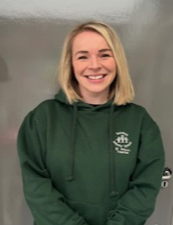 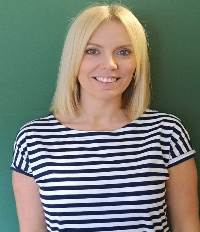 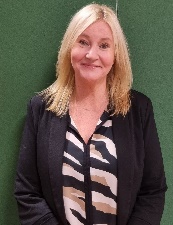 Předseda guvernérůPan W PinkertonUrčený guvernér pro řízení ochrany dětíSlečna L DawsonováHlavníPaní S WilsonUrčený učitel pro ochranu dětí  (DT)Paní S WilsonZástupce určeného učitele pro ochranu dětí  (DDT)paní J Herron Zástupce určeného učitele (mateřská škola)  (DDT)Slečna M Wilsonová Určený učitel pro e-bezpečnostPaní E Yau